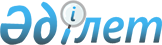 Об утверждении Методики расчета производительности труда
					
			Утративший силу
			
			
		
					Приказ Председателя Комитета по статистике Министерства национальной экономики Республики Казахстан от 18 декабря 2015 года № 214. Зарегистрирован в Министерстве юстиции Республики Казахстан 22 января 2016 года № 12912. Утратил силу приказом Председателя Комитета по статистике Министерства национальной экономики Республики Казахстан от 15 сентября 2017 года № 129.
      Сноска. Утратил силу приказом Председателя Комитета по статистике Министерства национальной экономики РК от 15.09.2017 № 129 (вводится в действие по истечении десяти календарных дней после дня первого официального опубликования).
      В соответствии с подпунктом 5) статьи 12 Закона Республики Казахстан от 19 марта 2010 года "О государственной статистике", а также подпунктом 1) пункта 13 Положения о Комитете по статистике Министерства национальной экономики Республики Казахстан, утвержденного приказом Министра национальной экономики Республики Казахстан от 30 сентября 2014 года № 33, зарегистрированного в Реестре государственной регистрации нормативных правовых актов за № 9779, ПРИКАЗЫВАЮ:
      1. Утвердить прилагаемую Методику расчета производительности труда.
      2. Управлению структурной статистики Комитета по статистике Министерства национальной экономики Республики Казахстан обеспечить в установленном законодательством порядке:
      1) государственную регистрацию настоящего приказа в Министерстве юстиции Республики Казахстан;
      2) в течение десяти календарных дней после государственной регистрации настоящего приказа его направление на официальное опубликование в периодических печатных изданиях и информационно-правовой системе "Әділет";
      3) в течение десяти календарных дней после государственной регистрации настоящего приказа в Министерстве юстиции Республики Казахстан направление в Республиканское государственное предприятие на праве хозяйственного ведения "Республиканский центр правовой информации Министерства юстиции Республики Казахстан" для размещения в Эталонном контрольном банке нормативных правовых актов Республики Казахстан;
      4) размещение настоящего приказа на интернет–ресурсе Комитета по статистике Министерства национальной экономики Республики Казахстан;
      5) в течение десяти рабочих дней после государственной регистрации настоящего приказа в Министерстве юстиции Республики Казахстан довести настоящий приказ до структурных подразделений Комитета по статистике Министерства национальной экономики Республики Казахстан для руководства в работе.
      3. Контроль за исполнением настоящего приказа возложить на курирующего заместителя Председателя Комитета по статистике Министерства национальной экономики Республики Казахстан (Джаркинбаев Ж.А.).
      4. Настоящий приказ вводится в действие по истечении десяти календарных дней после дня его первого официального опубликования. Методика расчета производительности труда
1. Общие положения
      1. Методика расчета производительности труда (далее – Методика) относится к статистической методологии, формируемой в соответствии с международными стандартами и утверждаемой в соответствии с Законом Республики Казахстан от 19 марта 2010 года "О государственной статистике" (далее – Закон).
      2. Данная Методика ориентирована на исчисление производительности труда в пределах границ производства по системе национальных счетов, в соответствии с Общим классификатором видов экономической деятельности, утвержденным Приказом Комитета технического регулирования и метрологии Министерства индустрии и новых технологий Республики Казахстан от 14 декабря 2007 года № 683-од "Об утверждении Общего классификатора видов экономической деятельности" (далее – ОКЭД).
      3. Настоящая Методика применяется Комитетом по статистике Министерства национальной экономики Республики Казахстан при осуществлении расчетов показателей производительности труда на основе первичных статистических данных полученных при проведении общегосударственных статистических наблюдений.
      4. В настоящей Методике используются следующие термины и определения:
      1) промежуточное потребление – представляет собой стоимость товаров и услуг, которые трансформируются или полностью потребляются в отчетном периоде в качестве затрат на производство товаров и услуг в процессе производства.
      2) производительность труда – показатель эффективности производства, характеризующий выпуск продукции в расчете на единицу используемых ресурсов, представляющий собой соотношение объема производства и затрат трудовых ресурсов.
      3) валовая добавленная стоимость (ВДС) – характеризует конечный результат производственной деятельности и представляет собой ценность, добавленную обработкой в данном производственном процессе. Исчисляется на уровне отраслей как разность между выпуском товаров и услуг и промежуточным потреблением, включает потребленную в процессе производства стоимость основного капитала.
      4) число отработанных человеко-часов – фактически отработанное всеми работниками предприятия время, как в течение периода работы, так и отработанное сверхурочно.
      5) списочная численность работников – численность лиц, принятых по трудовому договору, независимо от срока его заключения.
      6) фактическая численность работников (принимаемая для исчисления средней заработной платы) – численность работников списочного состава за вычетом отдельных категорий работников, имеющих формальное прикрепление к работе (лица, находящиеся в отпусках по беременности и родам, по уходу за ребенком и другие).
      7) персонал основной деятельности – работники, занятые непосредственно на производстве основного продукта (товаров, услуг) и побочных продуктов, получаемых наряду с основными, которые могут быть реализованы другим организациям или предприятиями.
      8) основной вид деятельности – вид деятельности, добавленная стоимость которого превышает добавленную стоимость любого другого вида деятельности, осуществляемого субъектом.
      9) эквивалент полной занятости – количество рабочих мест из расчета полного рабочего дня. Исчисляется путем деления количества отработанных человеко-часов на всех видах работ по производству товаров и услуг за рассматриваемый период на среднее количество рабочих часов на рабочих местах с полным рабочим днем.
      10) выпуск – стоимость товаров и услуг, произведенных заведением, исключая стоимость любых товаров и услуг, использованных в деятельности, в отношении которых заведение не принимает риск, связанный с использованием продуктов в производстве, и исключая стоимость товаров и услуг, потребленных тем же самым заведением, за исключением товаров и услуг, использованных для накопления (основного капитала или запасов материальных оборотных средств) или для собственного конечного потребления.
      5. В Методике учтены международный опыт расчета производительности труда в целом по экономике и расчета производительности труда на уровне отрасли и региона для осуществления мониторинга государственных программ.
      6. В Методике описаны следующие темы:
      1) расчет темпов роста производительности труда и возможность международного сопоставления уровней производительности;
      2) измерение производительности труда на уровне отрасли;
      3) исчисление производительности труда в пределах границ производства по Системе национальных счетов 2008 года (далее – СНС).
      7. Настоящая Методика содержит отдельный раздел по оперативной оценке показателей производительности труда на уровне отдельных отраслей и регионов для обеспечения мониторинга целевых индикаторов Государственной программы индустриально-инновационного развития Республики Казахстан на 2015-2019 годы, утвержденной Указом Президента Республики Казахстан от 1 августа 2014 года № 874 "Об утверждении Государственной программы индустриально-инновационного развития Республики Казахстан на 2015-2019 годы и о внесении дополнения в Указ Президента Республики Казахстан от 19 марта 2010 года № 957 "Об утверждении Перечня государственных программ"" (даклее – ГПИИР).
      8. В целях единого подхода к расчету производительности труда в Методике использован стоимостный метод.
      9. Основой исчисления показателей производительности труда являются показатели, характеризующие объемы производства (валовая добавленная стоимость) и затраты труда (численность занятых, отработанное время). 2. Современное состояние информационной базы, необходимой
для исчисления показателей производительности труда
      10. Основой исчисления показателей производительности труда являются показатели, характеризующие объемы производства (выпуск и добавленная стоимость) и затраты труда (численность занятых, отработанные человеко-часы, численность занятых в эквиваленте полной занятости). В данном разделе произведен анализ существующей информационной базы необходимой для расчетов производительности труда.
      11. ВДС рассчитывается в соответствии с методологическими положениями Системы национальных счетов. ВДС в основных ценах определяется как выпуск, оцененный в основных ценах, минус промежуточное потребление, оцененное в ценах покупателей.
      12. Для осуществления оценки ВДС по видам экономической деятельности применяется ОКЭД.
      13. Производительность труда (индекс производительности труда) рассчитывается на ежеквартальной основе.
      14. Показатели затрат труда по производству товаров и услуг по видам экономической деятельности формируются Управлением статистики труда и уровня жизни Комитета по статистике Министерства национальной экономики на основе стандартов Международной Организации Труда, Резолюции, принятых Международной Конференцией Статистиков Труда по вопросам занятости и безработицы, и предназначены для методологического обеспечения показателей рынка труда используемых при проведении статистического обследования населения по вопросам занятости (Обследования Рабочей Силы (далее - ОРС) и обобщения их результатов.
      15. Оценка затрат труда по производству товаров и услуг по всем видам деятельности осуществляется по четырем показателям:
      количество рабочих мест;
      численность занятых;
      количество отработанного времени;
      эквивалент полной занятости.
      16. В теории производства затраты труда для отрасли измеряются как количество фактически отработанных часов.
      17. Другой переменной, которая используется для измерения затрат труда, является количество рабочих мест или лиц в эквиваленте полной занятости. Для получения показателя на основе полного рабочего времени лица, занятые неполное рабочее время, учитываются с меньшим весом, чем те, которые работают полное время.
      18. Оценка затрат труда осуществляется по видам экономической деятельности на основе интеграции данных о занятости и отработанном времени, полученных из различных источников. Расчеты производятся в среднем за квартал и год.
      19. Количество отработанного времени в расчете на год характеризует количество фактически отработанных человеко-часов по производству товаров и услуг (включая производство продукции сельского, лесного хозяйства, охоты и рыболовства для собственного использования) на территории страны (региона). Исчисляется путем умножения количества рабочих мест по каждому виду работ на среднее фактическое время работы на одно рабочее место.
      20. Фактически отработанное время включает время работы в течение нормального рабочего времени; время, отработанное сверх нормальной продолжительности рабочего времени; время, проведенное на рабочем месте для его обслуживания и подготовки к работе; время, отведенное для коротких перерывов в работе для отдыха. В данные о фактически отработанном времени не включаются: оплаченное, но не отработанное время, например, ежегодный трудовой отпуск, оплачиваемые государственные праздники, оплачиваемое время болезни.
      21. Оценка общего количества рабочих мест и отработанного времени на всех видах работ осуществляется путем суммирования оценок соответствующих показателей для основной и дополнительной работы по всем типам производственных единиц (включая производство в домашнем хозяйстве товаров и услуг для продажи и обмена и работу иностранных граждан (за исключением сотрудников иностранных посольств) на территории страны), а также оценок показателей для работы в домашнем хозяйстве по производству продукции сельского, лесного хозяйства, охоты, рыболовства для собственного использования.
      22. Эквивалент полной занятости – количество рабочих мест из расчета полного рабочего дня. Исчисляется путем деления количества отработанных человеко-часов на всех видах работ по производству товаров и услуг за рассматриваемый период на среднее количество рабочих часов на рабочих местах с полным рабочим днем. Среднее количество рабочих часов на рабочих местах с полным рабочим днем за рассматриваемый период определяется как максимально возможный фонд рабочего времени при 40-часовой рабочей неделе, за исключением законодательно установленного времени ежегодного отпуска, приходящегося на рассматриваемый период. Максимально возможный фонд рабочего времени для исчисления эквивалента полной занятости принимается в размере 1920 часов ((52 календарные недели минус 24 календарных дня отпуска) * 40 часов = 1920 часов). Величина максимально возможного фонда рабочего времени, используемого при оценке эквивалента полной занятости, в динамике должна оставаться неизменной, если законодательные нормы относительно продолжительности рабочей недели и ежегодного отпуска не меняются.
      23. В качестве показателей производительности труда в практике национальной статистики используются:
      валовая добавленная стоимость (ВДС) в расчете на одного занятого;
      валовая добавленная стоимость (ВДС) в расчете на количество отработанного времени.
      24. Расчет показателей в разрезе видов экономической деятельности обеспечен следующей статистической информацией: данными статистики национальных счетов о показателях валовой добавленной стоимости и данными оценки затрат труда на производство товаров и услуг на всех видах работ.
      25. Источником для измерения затрат труда является обследования рабочей силы на базе домохозяйств и обследования предприятий. В национальной практике это два статистических обследования по формам Т-001 "Анкета выборочного обследования занятости населения" (периодичность – месячная) и 1-Т "Отчет по труду" (квартальная, годовая), утвержденным приказом Председателя Комитета по статистике Министерства национальной экономики Республики Казахстан от 8 декабря 2014 года № 71 "Об утверждении статистических форм общегосударственных статистических наблюдений по статистике труда и занятости населения и инструкций по их заполнению" (зарегистрированный в Реестре государственной регистрации нормативных правовых актов № 10125) (далее - приказ № 71).
      26. Обследования рабочей силы, проводятся с целью получения информации о персональных характеристиках рабочей силы: уровня образования, возраста сотрудников, сотрудников, работающих на нескольких рабочих местах, информации о рабочих местах (например, характер занятия и вид контракта).
      27. Сбор информации по показателям, характеризующим рынок труда, в Казахстане осуществляется путем проведения выборочного обследования населения с использованием статистической формы общегосударственного статистического наблюдения "Анкета выборочного обследования занятости населения" (Т-001, периодичность месячная), в соответствии с приказом № 71.
      28. Занятые лица разделяются на наемных работников и самостоятельно занятых лиц.
      29. Информации о списочной и фактической численности, отработанном времени (человеко-часы) формируется согласно статистической формы 1-Т "Отчет по труду" (периодичность – квартальная, годовая), в соответствии с приказом № 71.
      30. Информация о численности внешних совместителей и по лицам, выполняющие работы по договорам гражданско-правового характера формируется один раз в год по данным статистической формы 1-Т "Отчет по труду" (периодичность годовая), в соответствии с приказом № 71. 3. Основные подходы к измерению производительности труда
в целом по экономике и по отраслям
      31. Показатель производительности труда рассчитывается как отношение ВВП (или ВДС отрасли) к численности занятых. В зависимости от целей иногда в знаменателе используется показатель затрат труда – количество отработанных часов. В этом случае производительность труда считается не на одного занятого, а на час отработанного времени. Отработанное время дает возможность более точно определить уровень и динамику производительности труда, а средняя численность работников отражает не только динамику производительности труда, но и ее изменение в зависимости от использования потенциального фонда рабочего времени.
      32. Валовая добавленная стоимость по видам экономической деятельности определяется как разность стоимости валового выпуска продукции и промежуточного потребления.
      33. Валовой выпуск рассчитывается в целом по экономике и в разрезе видов экономической деятельности и представляет собой суммарную стоимость товаров и услуг, произведенных в экономике в отчетном периоде всеми юридическими лицами (вне зависимости от численности занятых работников), индивидуальными предпринимателями и домашними хозяйствами.
      34. Производительность труда рассчитывается на квартальной основе в целом по экономике и по видам экономической деятельности.
      Производительность труда (тыс.тенге/человека) в целом по экономике рассчитывается с помощью следующей формулы: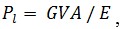                                           (1)


      где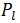  - производительность труда, (тыс.тенге / человек);


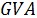  - валовая добавленная стоимость по видам экономической деятельности (млн.тенге);


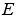  - среднегодовая численность занятого населения (человек).


      В численность занятого населения включены работающие по найму (наемные работники), работающие не по найму (самостоятельно занятые работники).
      35. Производительность труда (тыс.тенге/человек) по видам экономической деятельности рассчитывается по следующей формуле: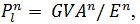                                           (2)


      где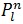  - производительность труда по виду экономической деятельности "n", (тыс.тенге / человек);


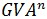  - валовая добавленная стоимость по виду экономической деятельности "n", (млн. тенге);


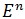  - среднегодовая численность занятого населения по виду экономической деятельности "n" (человек);


      36. В численность занятого населения включены работающие по найму (наемные работники), работающие не по найму (самостоятельно занятые работники), которые распределены по видам экономической деятельности.
      37. Валовая добавленная стоимость и численность занятого населения формируются по результатам деятельности институциональных единиц, сгруппированных по признаку основного вида деятельности. Виды деятельности определяются на основании ОКЭД. В терминологии СНС принято определение чистых и хозяйственных отраслей, различие в которых основано на принципе взаимно- однозначного соответствия множеств выпускаемой продукции и видов экономической деятельности. Термин чистой отрасли подразумевает наличие однородного вида продукции, которая производится данной отраслью. Для каждого однородного вида товаров или услуг существует единственная производящая их чистая отрасль экономики (например, по виду экономической деятельности "Промышленность" отражается все производство промышленной продукции институциональными единицами осуществляемое ими при выполнении основного или вторичного вида деятельности).
      38. Расчет индекса производительности труда.
      Для исчисления показателей, характеризующих изменение производительности труда во времени рассчитывают индекс производительности труда.
      Индекс производительности труда рассчитывается на квартальной основе в целом по экономике и по видам экономической деятельности.
      Для расчета индекса производительности труда в целом по экономике используется следующая формула: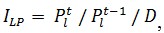                                         (3)


      где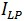  - индекс производительности труда, в процентах;


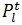  - производительность труда за период t (тыс.тенге / человек);


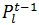  - производительность труда за период t – 1 (тыс.тенге / человек);


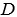  - дефлятор, в процентах.


      Для получения реального изменения производительности труда влияние изменения цены устраняется с помощью дефлятора. В качестве дефлятора используются индексы цен производителей, индекс потребительских цен или индекс заработной платы.
      Индекс производительности труда по видам экономической деятельности рассчитывается по следующей формуле: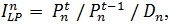                                          (4)


      где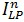  - индекс производительности труда по виду экономической деятельности "n", в процентах;


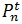  - производительность труда по виду экономической деятельности "n" за период t (тыс.тенге / человек);


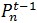 - производительность труда по виду экономической деятельности "n" за период t – 1 (тыс.тенге / человек);


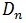  - дефлятор по виду экономической деятельности "n", в процентах.


      39. В качестве дефлятора используются индексы цен производителей, индекс потребительских цен или индекс заработной платы. Выбор того или иного индекса зависит от его наличия по видам экономической деятельности.
      40. В расчетах производительности труда отраженных в данном разделе используется валовая добавленная стоимость, которая включает результаты деятельности юридических лиц, индивидуальных предпринимателей, домашних хозяйств, осуществляющих производство для собственного конечного потребления или продажи и дооценку на ненаблюдаемую экономику. Соответственно численность занятого населения участвующая в расчетах учитывает наемных работников, самостоятельно занятых работников. В связи с различием технико-технологического и организационного уровня производства на предприятиях (крупных, средних, малых) и у самостоятельно занятых работников их производительность труда отличается. В данном разделе показатель производительности труда в целом по экономике и видам экономической деятельности является средним значением отражающим деятельность производителей всех видов занятости населения. 4. Основные подходы к измерению производительности труда
на уровне отраслей для мониторинга ГПИИР
      41. В целях единого подхода к расчету производительности труда на уровне отрасли в данной Методике использован стоимостной метод, который применяется в статистической практике как наиболее универсальный, охватывающий весь результат производства, обеспечивающий возможность получения сводных данных по отраслям и регионам. Этот метод состоит в том, что для вычисления показателей производительности труда объем произведенной продукции (выпуск) принимают в стоимостном выражении.
      42. Преимуществом данного метода является то, что стоимостная оценка дает возможность охватывать выпуск готовых изделий, полуфабрикатов и незавершенного производства и выполненные работы непромышленного характера. В качестве стоимостных показателей продукции при оценке производительности труда в данных расчетах использована валовая добавленная стоимость.
      43. В рамках ГПИИР поставлены задачи повышения производительности труда по валовой добавленной стоимости по приоритетным секторам экономики, которые отличаются от принятого обозначения секторов, отраслей и подотраслей в ОКЭД. Различия выражаются как в наименовании, так и по составу секторов. В связи с этим, показатели производительности труда формируются по приоритетным секторам экономики, как средняя взвешенная соответствующих отраслей ОКЭД. Перечень приоритетных секторов экономики и их состав по ОКЭД определяются соответствующими уполномоченными органами.
      44. В связи с тем, что для мониторинга ГПИИР используется оперативная информация по отраслевым обследованиям (месячной периодичности), которые не предусматривают обследования малых предприятий, показатели производительности труда для мониторинга ГПИИР рассчитываются по кругу крупных и средних предприятий. Исключение составляет показатель производительности труда по сельскому хозяйству, поскольку в этой отрасли основными производителями являются домашние хозяйства.
      45. В качестве показателей, характеризующих объемы производства, для использования в практике национальной статистики применяется валовая добавленная стоимость (ВДС), рассчитанная на основе валового выпуска отрасли. За валовой выпуск отрасли принят валовой выпуск, рассчитанный по основному виду деятельности производственных единиц, входящих в данную отрасль в соответствии с ОКЭД.
      46. Для сопоставимости данных при измерении производительности труда на уровне отрасли показатель производительности труда рассчитывается как отношение валовой добавленной стоимости указанных выше предприятий к фактической численности работников основного персонала (то есть численность работников занятых в основном виде деятельности предприятия) по следующей формуле:
            П = V / Ч,                                               (5)
            где
            П - производительность труда;
            V - валовая добавленная стоимость отрасли;
            Ч - фактическая численность работников отрасли.
      47. Для расчета стоимостного индекса производительности труда, характеризующего изменение фактического производства продукции в денежном выражении на одного работника за отчетный период по сравнению с базисным периодом, устраняется влияние изменения цен, соответственно данные о стоимости произведенной продукции (услуг) используются в постоянных ценах. Параграф 1. Источники информации
      48. Источниками информации для расчета показателей производительности труда являются данные официальной статистической отчетности:
      1) о выпуске продукции по отраслям (подотраслям) экономики - данные статистических форм отраслевой статистики ежемесячной периодичности;
      2) о численности работников – данные статистической формы 1-Т "Отчет по труду" (периодичность квартальная), в соответствии с приказом № 71.
      49. В качестве отраслевого валового выпуска принимается выпуск товаров (услуг), произведенный по основному виду деятельности крупными и средними предприятиями соответствующей отрасли в отчетном периоде. Для определения отраслевого валового выпуска по соответствующим отраслям используются следующие показатели:
      1) для промышленных предприятий - объем производства продукции (работ, услуг промышленного характера) (статистическая форма "Отчет предприятий о производстве и отгрузке продукции (товаров и услуг)", 1-П, периодичность месячная, утвержденная приказом Председателя Комитета по статистике Министерства национальной экономики Республики Казахстан от 30 января 2015 года № 20 "Об утверждении статистических форм общегосударственных статистических наблюдений по статистике промышленности и инструкций по их заполнению") (зарегистрированный в Реестре государственной регистрации нормативных правовых актов № 11055). Объем производства промышленных предприятий формируется с учетом оценки внутризаводского оборота, незавершенного производства и производства продукции из давальческого сырья;
      2) для строительных организаций - объем подрядных работ, выполненных собственными силами (статистическая форма "Отчет о выполненных строительных работах (услугах)", 1-КС, периодичность месячная, утвержденная приказом Председателя Комитета по статистике Министерства национальной экономики Республики Казахстан от 27 октября 2014 года № 26 "Об утверждении статистических форм общегосударственных статистических наблюдений по статистике строительства и инструкций по их заполнению") (зарегистрированный в Реестре государственной регистрации нормативных правовых актов № 9916);
      3) для предприятий связи - доходы от оказания услуг связи и среднесписочная численность работников предприятий (статистическая форма "Отчет о почтовой и курьерской деятельности и услугах связи", 3-связь, периодичность месячная, утвержденная приказом Председателя Комитета по статистике Министерства национальной экономики Республики Казахстан от 4 ноября 2014 года № 39 "Об утверждении статистических форм общегосударственных статистических наблюдений по статистике связи и инструкций по их заполнению") (зарегистрированный в Реестре государственной регистрации нормативных правовых актов № 10062);
      4) для предприятий транспорта - доход от перевозки грузов и пассажиров и среднесписочная численность работников предприятий транспорта (статистическая форма "Отчет о работе транспорта", 1-транспорт, периодичность месячная, утвержденная приказом Председателя Комитета по статистике Министерства национальной экономики Республики Казахстан от 4 декабря 2014 года № 66 "Об утверждении статистических форм общегосударственных статистических наблюдений по статистике транспорта и инструкций по их заполнению") (зарегистрированный в Реестре государственной регистрации нормативных правовых актов № 10132);
      5) для торговых предприятий - розничный и оптовый товарооборот (статистическая форма "Отчет о реализации товаров, услуг", 2-торговля, периодичность месячная, утвержденная приказом Председателя Комитета по статистике Министерства национальной экономики Республики Казахстан от 11 сентября 2015 года № 139 "Об утверждении статистических форм общегосударственных статистических наблюдений по статистике внутренней торговли и инструкций по их заполнению") (зарегистрированный в Реестре государственной регистрации нормативных правовых актов № 12167).
      50. За численность работников, занятых в отрасли, принимается показатель фактической численности персонала основной деятельности, принимаемой для исчисления средней заработной платы за отчетный период.
      51. Расчет валовой добавленной стоимости отрасли исчисляется на основе валового выпуска продукции по удельному весу промежуточного потребления в валовом региональном выпуске по соответствующим отраслям (данные статистики национальных счетов, рассчитанные по отраслям экономики в соответствии с СНС.
      52. Источником информации для расчета промежуточного потребления служат данные статистики национальных счетов, рассчитанные по отраслям экономики в соответствии с СНС на основе статистического наблюдения о финансово-хозяйственной деятельности предприятий (форма 1-ПФ "Отчет о финансово-хозяйственной деятельности предприятия", утвержденная приказом Председателя Комитета по статистике Министерства национальной экономики Республики Казахстан от 7 октября 2015 года № 154 "Об утверждении статистических форм общегосударственных статистических наблюдений по финансам предприятий и инструкций по их заполнению") (зарегистрированный в Реестре государственной регистрации нормативных правовых актов № 12227). Для расчета принимаются последние квартальные данные по указанному статистическому наблюдению, имеющиеся на отчетную дату.
      53. Для расчета валовой добавленной стоимости в постоянных ценах осуществляют дефлятирование при этом, используют индексы цен, характеризующие изменения цен в соответствующих отраслях и регионах. Источником информации об изменении цен служат статистические наблюдения о ценах ежемесячной периодичности. Параграф 2. Последовательность расчета
производительности труда
      54. Расчеты показателей производительности труда по отраслям (подотраслям) экономики в разрезе регионов производятся в четыре этапа:
      На первом этапе на ежеквартальной основе осуществляется расчет доли промежуточного потребления в валовом региональном выпуске в разрезе отраслей (до 2 знаков ОКЭД) на основе данных предыдущего квартала, имеющегося на отчетный месяц: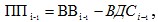                                          (6)


      где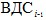  - валовая добавленная стоимость предыдущего периода;


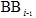  - валовой выпуск предыдущего периода;


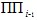  - промежуточное потребление предыдущего периода.


      Далее, рассчитывается удельный вес промежуточного потребления в валовом региональном выпуске по соответствующим отраслям экономике по следующей формуле: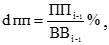                                               (7)


      На втором этапе производится оценочный расчет ВДС на основе отраслевого выпуска, полученного по средним и крупным производственным единицам по соответствующим отраслям ОКЭД по каждому региону по формуле 3: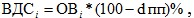                                        (8)


      где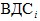  - валовая добавленная стоимость периода;


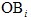  - отраслевой валовой выпуск периода;


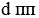  - удельный вес промежуточного потребления в валовом региональном выпуске отрасли.


      55. При использовании стоимостных измерителей продукции для изучения динамики производительности труда устраняется влияние изменения цен, то есть используются данные о стоимости произведенной продукции (услуг) в постоянных ценах. Соответственно на следующем этапе расчета осуществляется дефлятирование валовой добавленной стоимости.
      56. Применяется метод одинарного дефлятирования валовой добавленной стоимости соответствующими индексами цен. Для пересчета ВДС в постоянные цены используются индексы цен, характеризующие изменение цен в соответствующих отраслях и регионах: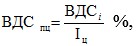 %,                                           (9)


      где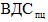  - валовая добавленная стоимость периода в постоянных ценах;


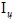  - индекс цен.


      Далее непосредственно осуществляется расчет производительности труда в отраслевом и региональном разрезах, как отношение ВДС отрасли к численности работников, занятых в этой отрасли. Расчет проводится по следующей формуле: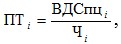                                                (10)


      где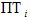  - производительность труда отчетного периода;


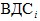  - валовая добавленная стоимость отчетного периода;


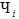  - численность работников отчетного периода.


      57. Перевод единицы измерения показателя "производительность труда" на одного занятого в доллары США осуществляется применением среднеквартального и среднемесячного обменного курса Национального Банка Республики Казахстан – тенге за 1 доллар США.
					© 2012. РГП на ПХВ «Институт законодательства и правовой информации Республики Казахстан» Министерства юстиции Республики Казахстан
				
Председатель
А. СмаиловУтверждена
приказом Председателя
Комитета по статистике
Министерства национальной
экономики Республики Казахстан
от 18 декабря 2015 года № 214